				                    	 Form JR-3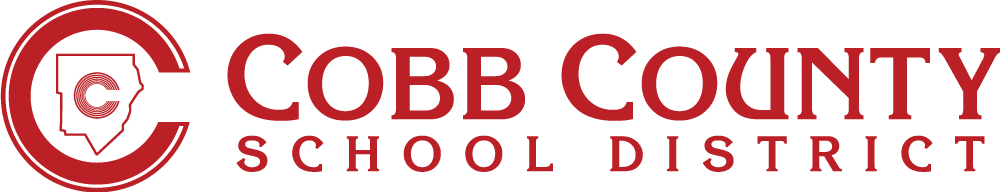 REQUEST FOR EDUCATION RECORDSThe Family Educational Rights and Privacy Act (FERPA), the Georgia Student Data Privacy, Accessibility, and Transparency Act, and Georgia’s Parent Bill of Rights afford parents/guardians and students over 18 years of age (“eligible students”) certain rights with regard to the student’s school records including access to those records.I hereby request that the Cobb County School District release the following education records of the student named above to me.  I am the biological parent or legal guardian of this student. My parental/guardianship rights have not been terminated and there is no court order or agreement that states that I may not have access to information or records about my son/daughter. REASON FOR REQUEST:The purpose of this release request to a third party is (Check All That Apply): Educational Planning and Continuity of Care Medical Problems Related to Learning Ongoing communication/consultation Social/Emotional/Behavioral ConcernsSPECIFIC RECORDS NEEDED: (Check all records you are seeking):** If the school receives a request for records from a party other than parents/guardians or eligible student, contact Student Support.** If this box is checked, please send or fax (678-594-8630) this form to the Special Education/504 Records office. Special      Education/504 Records will release special education records as indicated above.* † If this box is checked, please contact the School Health Services office.  School Health Services will provide the appropriate      records to the local school for release.Name of Requesting Parent/Guardian/Eligible Student*:Date of Request:  Phone number where parent/guardian may be reached:Student Name:  Date of Birth:Current Grade:  Current School: Personal Use Release to Third Party - Name/Organization: Release to Third Party - Name/Organization: Release to Third Party - Name/Organization: Release to Third Party - Name/Organization:Address:Address:City:State:Zip: Other (specify): Academic Records Academic Records Special Education Records** (if applicable) Enrollment Records Enrollment Records 504 Records** (if applicable) Attendance Records Attendance Records Gifted Records (if applicable) Clinic Visit Records† Clinic Visit Records† IEL/ESOL Records (if applicable) Discipline Records Discipline Records RTI/SST Records (if applicable) Other (specify):PLEASE NOTARIZESworn to and subscribed before me this ______day of ________, 20____.Notary Public:______________________________Parent/Guardian/Eligible Student Name:____________________________						(Please Print)Parent/Guardian/Eligible Student Signature: ________________________Date: ______________________